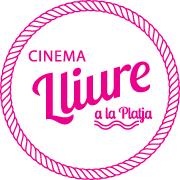 Cinema Lliure a la platja 2018, del 28 de juny al 2 d’agostAquest estiu, vine al cinema a la platja del Prat de Llobregat!El Prat de Llobregat és un dels 4 municipis participants de la 7a edició de Cinema Lliure a la Platja, la mostra gratuïta de cinema independent, que també se celebra a les platges de Barcelona, Badalona i Mataró. L’Ajuntament del Prat col·labora en aquesta edició.A la platja del Prat, es faran sessions de cinema les nits dels dissabtes 14, 21 i 28 de juliol a partir de les 21 h. Abans de la projecció de cada pel·lícula, s'emetrà un curtmetratge que, en el cas del Prat, ha estat seleccionat per l’ASCAP (Associació de Suport a la Creació i la Producció Audiovisual al Prat). El Prat de Llobregat és un dels 4 municipis participants de la 7a edició de Cinema Lliure a la Platja, la mostra gratuïta de cinema independent, que també se celebra a les platges de Barcelona, Badalona i Mataró. L’Ajuntament del Prat de Llobregat i l’ASCAP (Associació de Suport a la Creació i la Producció Audiovisual al Prat) donen suport a la celebració d’aquest esdeveniment a la platja del Prat de Llobregat.Com cada any, totes les pel·lícules programades a Cinema Lliure tenen en comú ser cintes de cinema independent de qualitat que han sigut guardonades o han obtingut un ressò destacat en l’àmbit internacional, tot i que no sempre al circuit comercial de les nostres sales de cinema. Són comèdies, aventures, drames..., que enguany parlen d’una temàtica universal: la recerca de la pròpia identitat en el dia a dia dels seus protagonistes. A més, abans de la projecció de cada pel·lícula, s'emetrà un curtmetratge, que, en el cas del Prat de Llobregat, ha estat seleccionat per l’ASCAP (Associació de Suport a la Creació i la Producció Audiovisual al Prat). Els curtmetratges d’aquesta edició aglutinen tot tipus de gèneres (stop motion, comèdia, drama, animació i ficció) i la majoria també han viatjat a festivals importants d’altres països. En el cas de la resta de municipis participants, els curtmetratges són seleccionats per Filmets Badalona Film Festival. La programació de llargmetratges i curtmetratges del Prat de Llobregat és la següent:14 de juliolCurtmetratge: “Ballet Burlón” de Fermí MarimónLlargmetratge: “Estiu 1993” (Espanya) de Carla Simón21 de juliolCurtmetratge: “Medianoche” de Toni MorejónLlargmetratge: “O menino e o mundo” (Brasil), d'Alê Abreu 28 de juliolCurtmetratge: “Ay, el chacho sí que sabe” de Rosa Delgado LeyvaLlargmetratge: “Una mujer fantástica” (Xile) de Sebastián Lelio Les projeccions es faran en diversos punts de la Platja del Prat, davant de diferents guinguetes. Es poden consultar les ubicacions i més informació sobre les projeccions a l’apartat de Cinema Lliure a la platja del web del Prat de Llobregat. Més informació sobre Cinema Lliure a:www.cinemalliure.comFacebook: www.facebook.com/cinemalliureTwitter: www.twitter.com/cinemalliureInstagram: @cinemalliureHashtags: #cinemalliurealaplatja El Prat de Llobregat, 20 de juny de 2018